附圖一  孫先生通勤經過的石化管線區域圖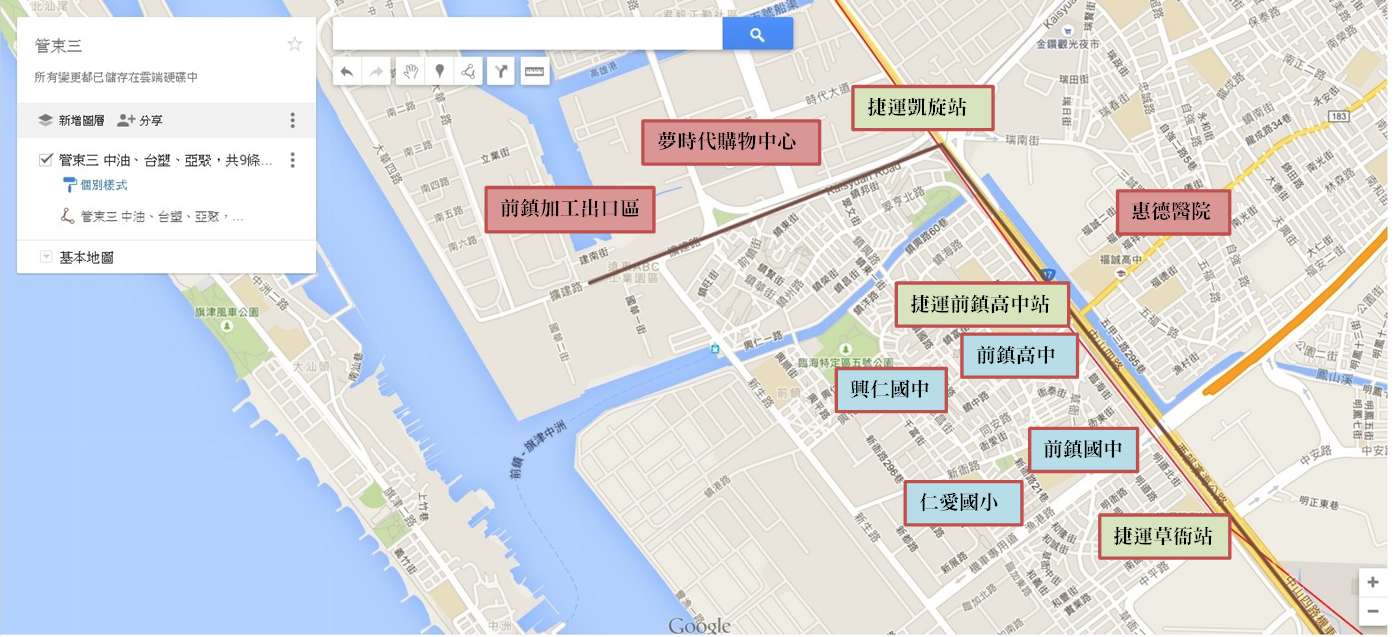 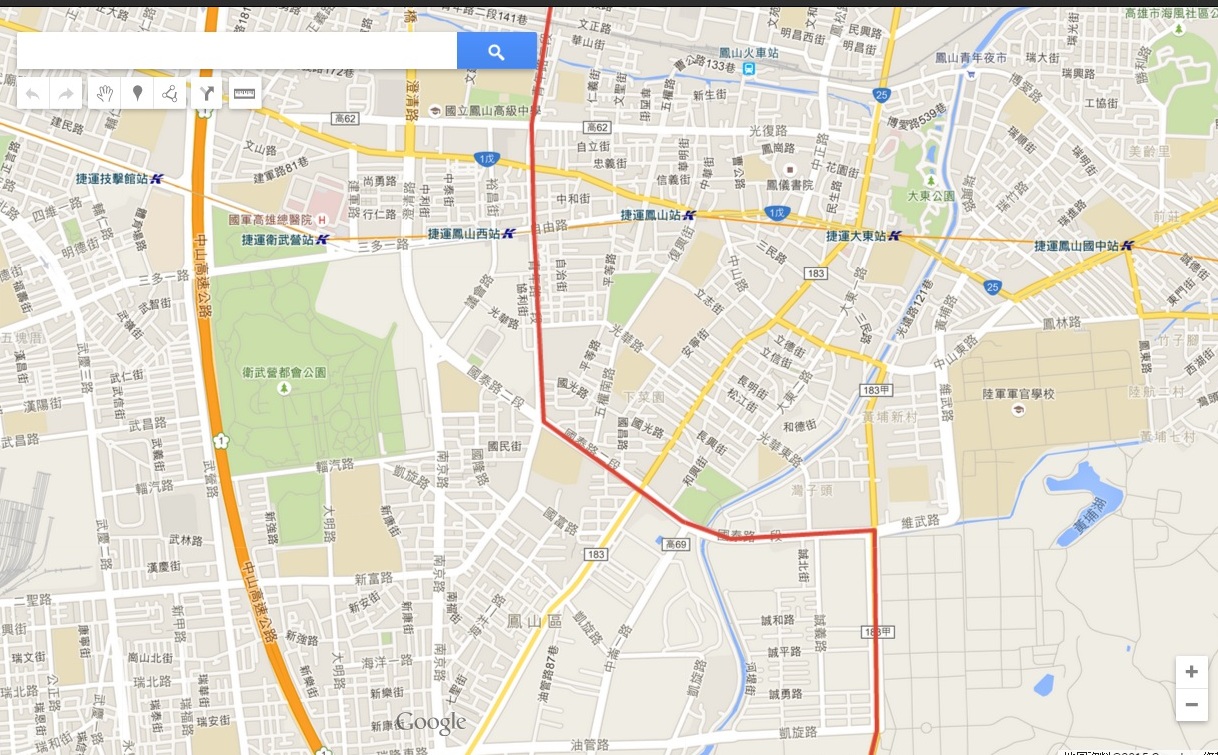 